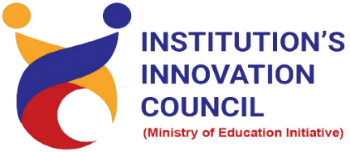 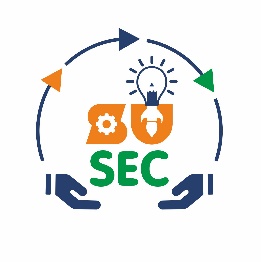 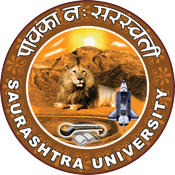 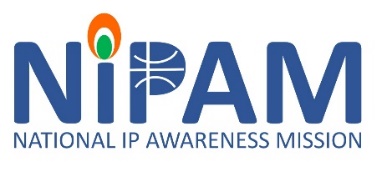 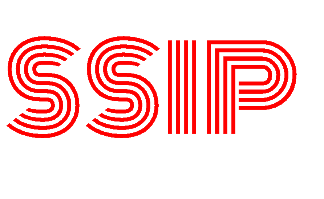 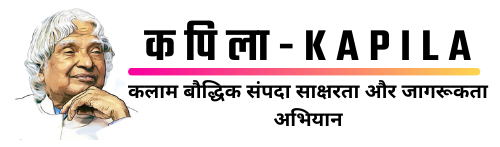 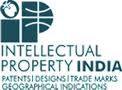             The ABCs of IPR                                        21 February 2023                      At                       NFDD building                      Saurashtra University, Campus, RajkotSaurashtra University – IICThe university is dedicated to instruction, research, and extending knowledge to the public (public service). Ministry of Education (MoE), Govt. of India has established ‘MoE’s Innovation Cell (MIC)’ to systematically foster the culture of Innovation among all Higher Education Institutions (HEIs). The primary mandate of MIC is to encourage, inspire and nurture young students by supporting them to work with new ideas and transform them into prototypes while they are informative years. Saurashtra University is one the Organization that have constituted the IIC to foster the vision of MoE and be a part for the promotion and development of innovation ecosystem.NIPAM (National Intellectual Property Awareness Mission)National Intellectual Property Awareness Mission (NIPAM), launched in 2021, has achieved the target of imparting Intellectual Property (IP) awareness and basic training to 1 million students. The program is being implemented by the Intellectual Property Office, the Office of Controller General of Patents, Designs and Trade Marks (CGPDTM), Ministry of Commerce and Industry.National Intellectual Property Awareness Mission (NIPAM) under the initiative of the Government's "Azadi ka Amrit Mahotsav". The pan-India ambitious mission aims to provide awareness on Intellectual Property and its rights to 1 million students. It aims to inculcate the spirit of creativity and innovation to students of higher education and ignite and inspire the students of college/Universities to innovate and protect their creations.Event ScheduleEvent Registration Link   	bit.ly/SUSEC-ABCBrief about EventThe Saurashtra University and IIC are organizing a workshop on "The ABCs of IPR" on 21 Feb, 2023. To foster the culture of Patent and Start-up in Saurashtra region and inspire young entrepreneurs. Ideal for students, faculty, and early-stage entrepreneurs looking to upgrade their skills and knowledge in IP law. Intellectual property (IP) is a term used to describe original and inventive work product resulting from the human intellect, which can be legally protected by the owner from unauthorized uses. Awareness regarding various types of IP including Patent, Trademark, Design, Copyright, Integrated Circuit Design and Plant Varieties registration was carried out.To protect IP, owners have the option of using legal tools which can help ensure compensation for the owner – either the inventor or to whomever the inventor gives or sells that ownership. IP legal tools come in the form of copyright, trademark, a patent, or a trade secret contract. Patents protect the inventions and underlying designs of technology, product formulations, and other functional items. There are three types of patents: utility, design, and plant.Copyrights, commonly referred to as authors’ right, protect original works of authorship that are fixed in a physical form. Copyrights apply to a broad range of works including literature, music, drama, choreography, pictures, sculptures, audio-visual and sound recordings, and architectural works. Trademarks protect the identifying “marks” used in association with identification and origin of goods and services used by an operating business. “Marks” can mean a business name, a logo, a symbol, or even a sound.  Trade secrets can come in the form of inventions, assets, processes, and formulations created and/or owned by businesses. They are protected by contracts often referred to as non-disclosure agreements, or NDAs. Some familiar examples of IP given by speaker:The Coca-Cola recipe (Trade Secret)The navigation device called GPS (Patent)Pizza Hut logo (Trademark)Novel, movie, Poem, etc.(copyright)The contours of the iPhone/iPad/iPod (Design)Gir Mango (GI Tag)All these examples are protected intellectual property. Given the breadth of IP in covering such a wide variety of things, it is easy to see that IP impacts virtually everyone.Key PointsDuring the session, below mentioned points were discussed: Types of Intellectual Property RightsImportance of IPPatent and InventionFees e-filing in INRGeographic Indications (GI)SICLD (Semiconductor Integrated Circuits Layout-Design)How to apply for Patent, Trademark, Design and CopyrightsFAQs related to Patent, Patent filing on Ip India portal was discussed	Outcome As per the event, various types of IP were understood by the speaker with various examples.Participants learned about patents, trademarks, copyrights, trade secrets, and the process of obtaining and enforcing IPR. This Intellectual Property for Small Businesses Toolkit is intended to help you make better decisions about protecting your work as explained by the speaker. Also, as it was related to Intellectual property and awareness creation, a basic knowledge of intellectual property, how it works, how it can be registered, with various examples of patents, Trademarks, Designs and copyrights.About the Speaker/Chief Guest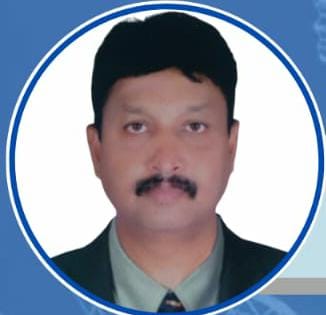 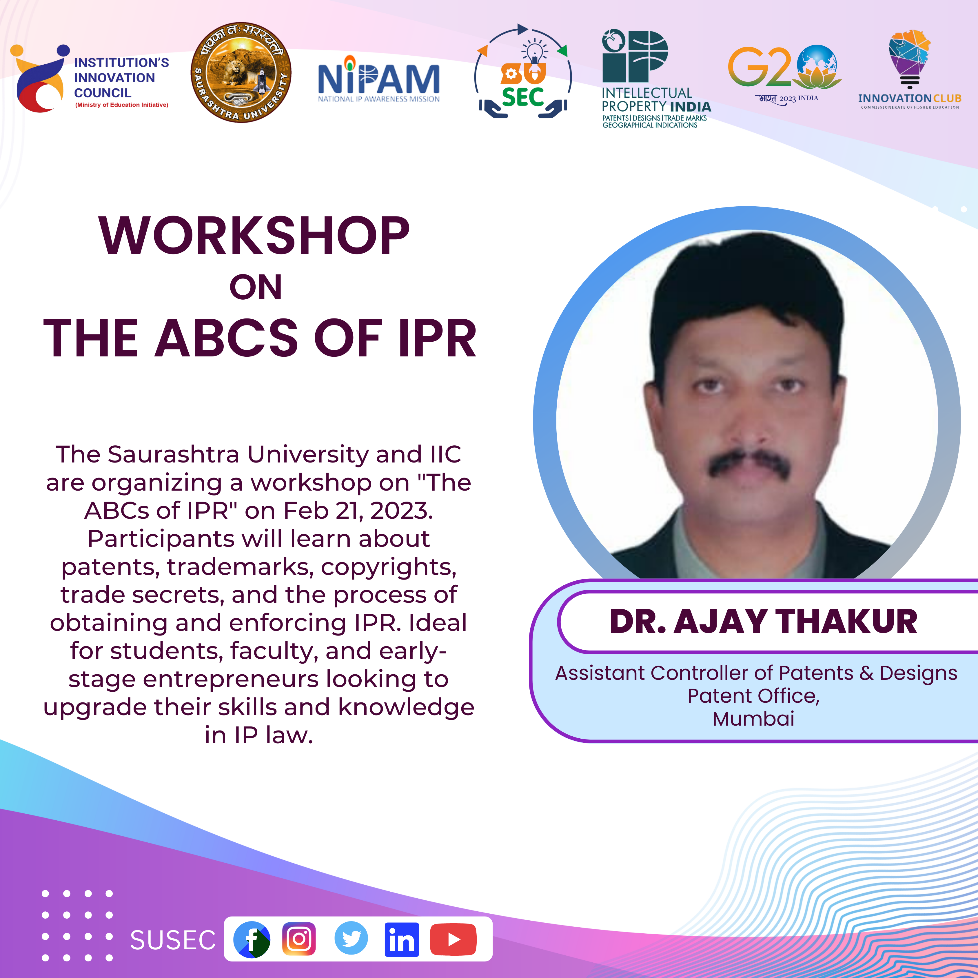 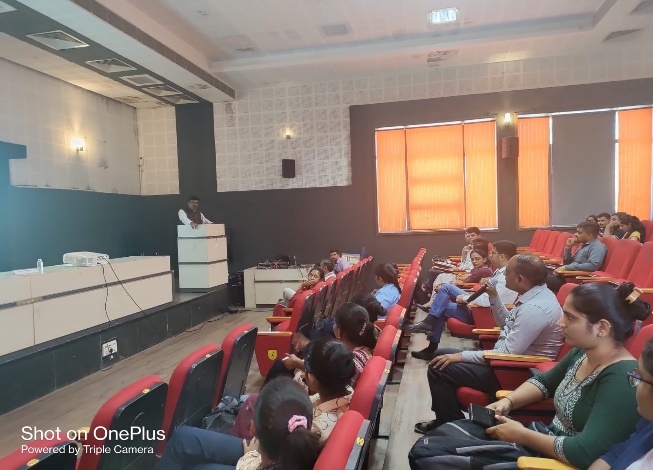 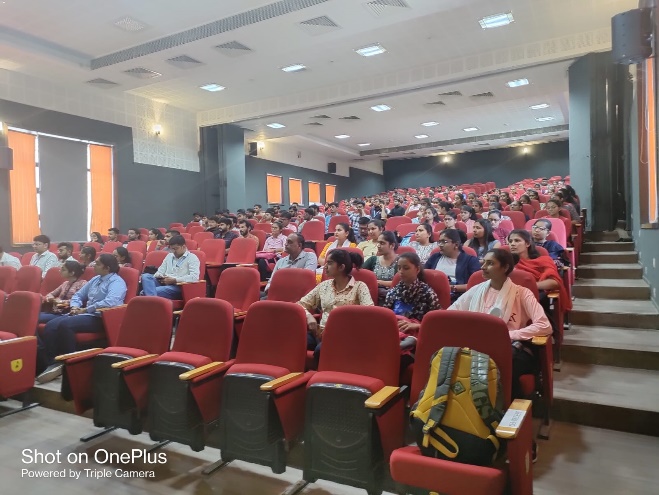 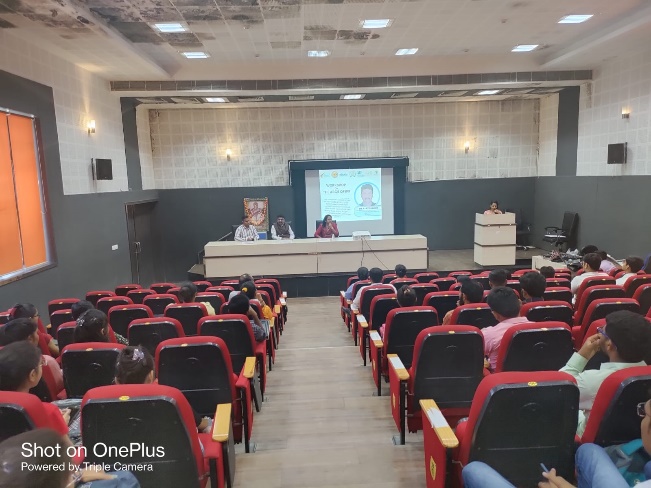 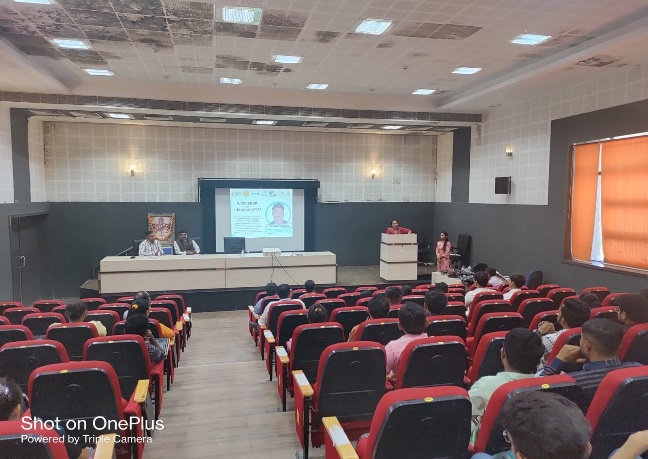 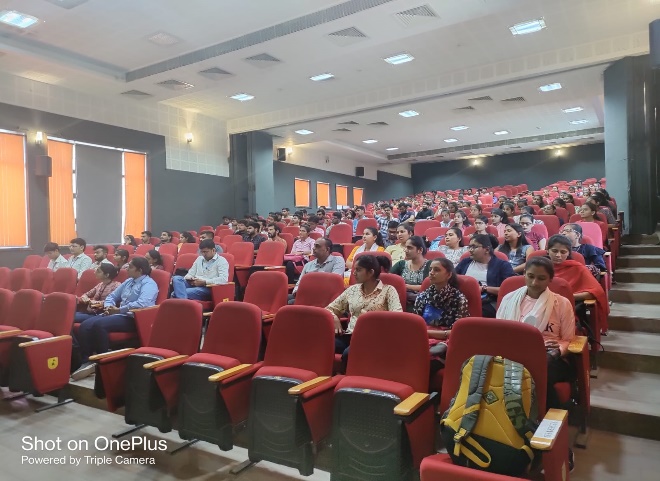 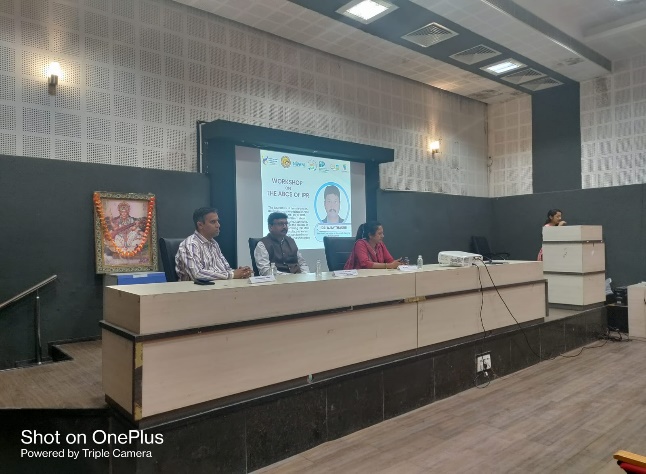 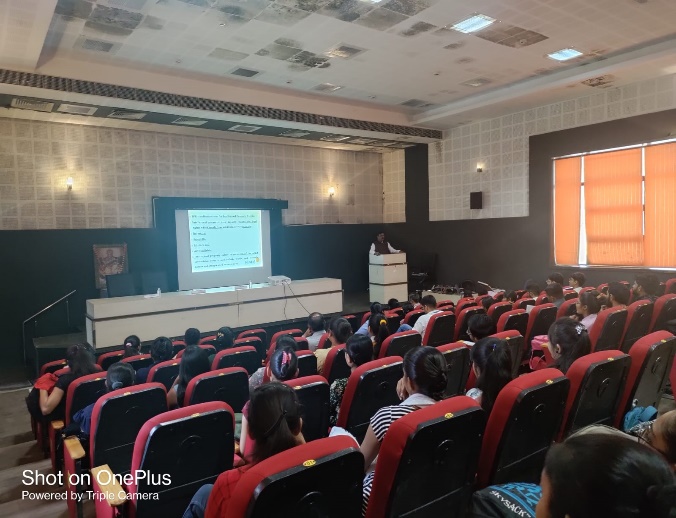 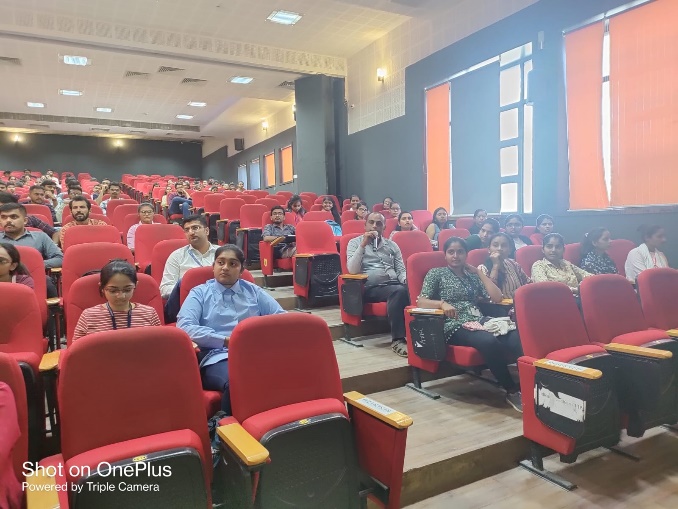 Connect Us:	https://www.linkedin.com/company/susec		iic@sauuni.ac.in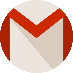 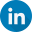 	https://www.facebook.com/iicsauuni			bit.ly/SU-SSIP Location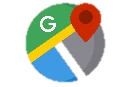 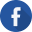 	https://www.instagram.com/susecrajkot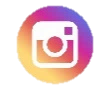 TimeProgram11:00 amRegistration 11:00 am – 11:15 am Inauguration & Welcome11:00 am – 11:15 am Inauguration & Welcome11: 00 Inaugural Session of The ABCs of IPR                    11:02 Welcome11:03Brief about IIC & Incubation Centre by Dr. Ranjan Khunt, President - IIC11:06Speech by Eminent Speaker Dr. Ajay Thakur, Assistant Controller of Patents & Designs.11:08Vote of Thanks by Dr. Harikrishna Parikh, Vice President – IIC11:10Expert Session by Eminent Speaker Dr. Ajay Thakur, Assistant Controller of Patents & Designs.01:30Question Answer Session02:00Concluding and Thanks - Mr. Parth Sejpal, CEO, SU Startup And Entrepreneurship Council